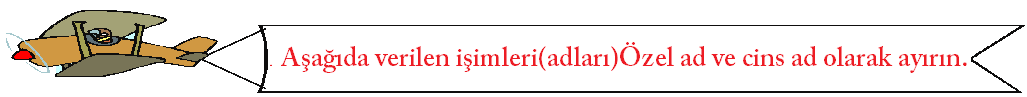 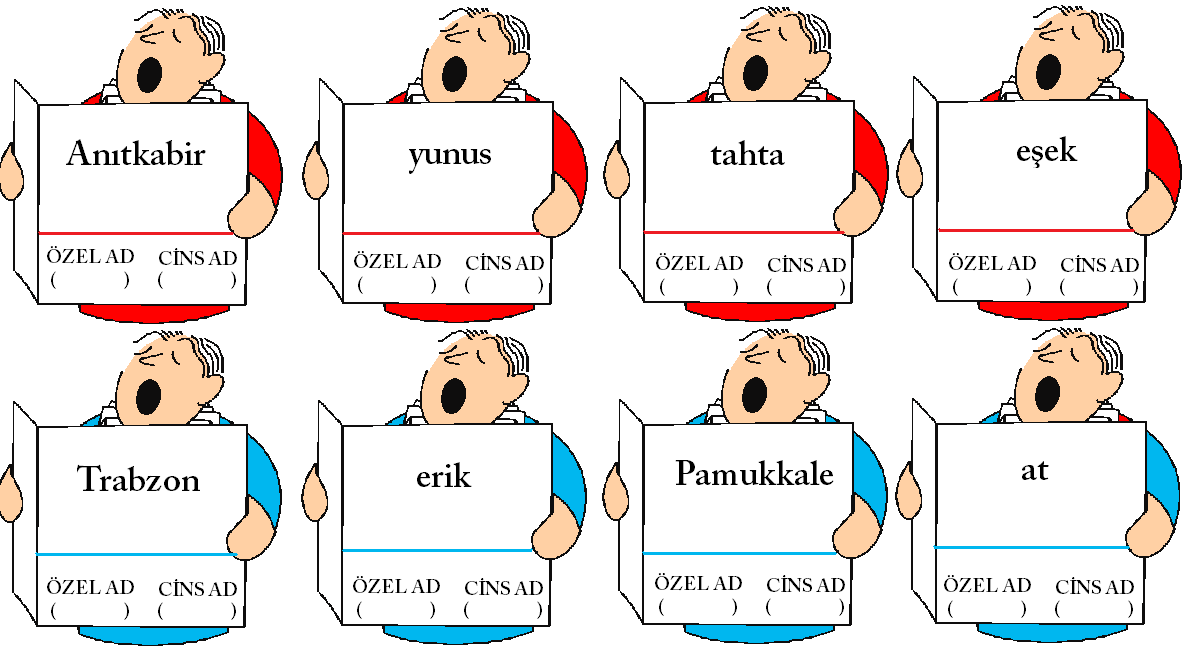 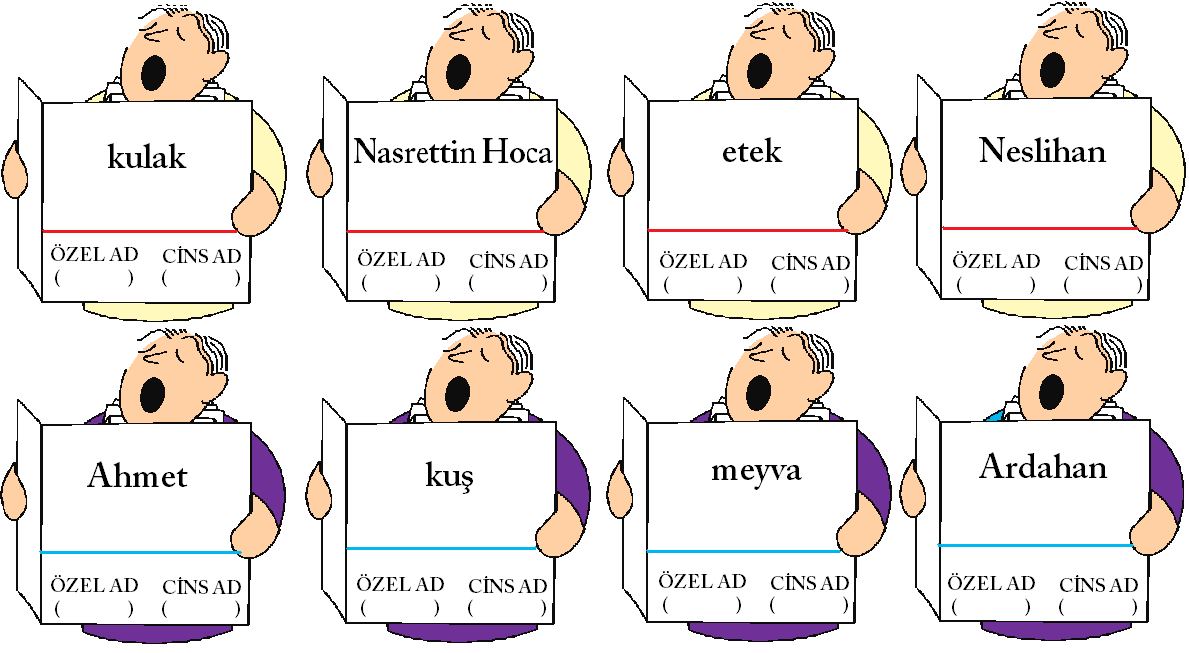 www.sorubak.com  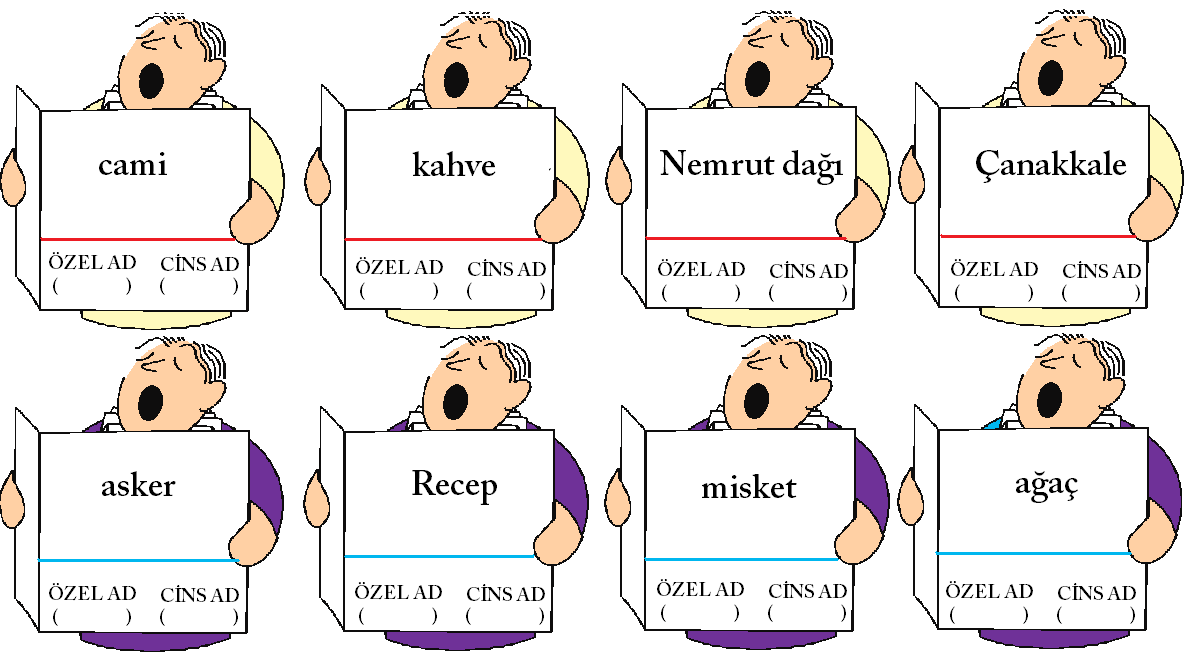 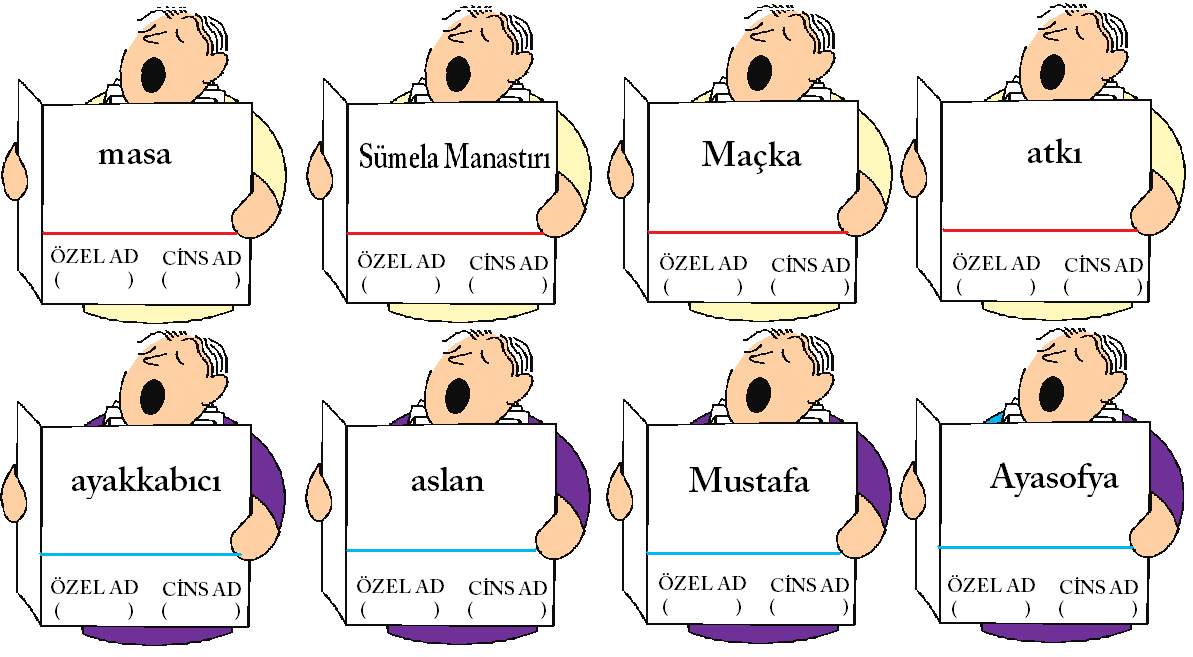 